ΓΕΩΠΟΝΙΚΟ ΠΑΝΕΠΙΣΤΗΜΙΟ ΑΘΗΝΩΝ      	                Ανακοινοποίηση στο ορθό                                                                                                 Αθήνα 17/6/2024                                                                                                                        Αθήνα, 10/6/2024ΣΧΟΛΗ ΕΠΙΣΤΗΜΩΝ ΤΡΟΦΙΜΩΝ ΚΑΙ ΔΙΑΤΡΟΦΗΣ			Αριθ. Πρωτ.: 18ΚΟΣΜΗΤΕΙΑ Προκήρυξη  εκλογών για την ανάδειξη εκπροσώπων μελών Ε.Τ.Ε.Π. στο συλλογικό όργανο της Κοσμητείας της Σχολής  Επιστημών Τροφίμων και Διατροφής, του Γεωπονικού Πανεπιστημίου Αθηνώνγια το χρονικό διάστημα από 1-9-2024 έως 31-8-2025καιΠΡΟΣΚΛΗΣΗ ΕΚΔΗΛΩΣΗΣ ΕΝΔΙΑΦΕΡΟΝΤΟΣΟ KΟΣΜΗΤΟΡΑΣΤΗΣ ΣΧΟΛΗΣ ΕΠΙΣΤΗΜΗΣ ΤΡΟΦΙΜΩΝ ΚΑΙ ΔΙΑΤΡΟΦΗΣΈχοντας υπόψη:Τις διατάξεις του άρθρου 41 του Ν. 4957/2022 (Α΄141) «Νέοι Ορίζοντες στα Ανώτατα Εκπαιδευτικά Ιδρύματα: Ενίσχυση της ποιότητας, της λειτουργικότητας και της σύνδεσης των Α.Ε.Ι. με την κοινωνία και λοιπές διατάξεις», το άρθρο 192 του Ν. 4823/2021 «Αναβάθμιση του σχολείου, ενδυνάμωση των εκπαιδευτικών και άλλες διατάξεις.» (Α' 136),Τον Ν. 4727/2020 «Ψηφιακή διακυβέρνηση (Ενσωμάτωση στην Ελληνική Νομοθεσία της Οδηγίας (ΕΕ) 2016/2102 και της Οδηγίας (ΕΕ) 2019/1024) – Ηλεκτρονικές Επικοινωνίες (Ενσωμάτωση στο Ελληνικό Δίκαιο της Οδηγίας (ΕΕ) 2018/1972) και άλλες διατάξεις» (Α΄184),Τον Κανονισμό (ΕΕ) 2016/679 του Ευρωπαϊκού Κοινοβουλίου και του Συμβουλίου της 27ης Απριλίου 2016 για την προστασία των φυσικών προσώπων έναντι της επεξεργασίας των δεδομένων προσωπικού χαρακτήρα και για την ελεύθερη κυκλοφορία των δεδομένων αυτών και την κατάργηση της οδηγίας 95/46/ΕΚ (Γενικός Κανονισμός Προστασίας Δεδομένων – ΓΚΠΔ/General Data Protection Regulation – GDPR),Τον Ν. 4624/2019 «Αρχή Προστασίας Δεδομένων Προσωπικού Χαρακτήρα, μέτρα εφαρμογής του Κανονισμού (ΕΕ) 2016/679 του Ευρωπαϊκού Κοινοβουλίου και του Συμβουλίου της 27ης Απριλίου 2016 για την προστασία των φυσικών προσώπων έναντι της επεξεργασίας δεδομένων προσωπικού χαρακτήρα και ενσωμάτωση στην εθνική νομοθεσία της Οδηγίας (ΕΕ) 2016/680 του Ευρωπαϊκού Κοινοβουλίου και του Συμβουλίου της 27ης Απριλίου 2016 και άλλες διατάξεις» (Α΄137),Τις διατάξεις της Κοινής Υπουργικής Απόφασης αριθμ. 123024/Ζ1/6-10-2022 (ΦΕΚ 5220/Β΄/7-10-2022) με θέμα «Καθορισμός της διαδικασίας ανάδειξης των μονομελών οργάνων των Μονοτμηματικών Σχολών, των Τμημάτων, των Τομέων και λοιπών μονομελών οργάνων των Ανώτατων Εκπαιδευτικών Ιδρυμάτων (Α.Ε.Ι.), των εκπροσώπων των μελών Διδακτικού Ερευνητικού Προσωπικού (Δ.Ε.Π.), Ειδικού Εκπαιδευτικού Προσωπικού (Ε.Ε.Π.), Εργαστηριακού Διδακτικού Προσωπικού (Ε.ΔΙ.Π.), Ειδικού Τεχνικού Εργαστηριακού Προσωπικού (Ε.Τ.Ε.Π.) και των φοιτητών στα συλλογικά όργανα των Α.Ε.Ι.», Την αριθμ. πρωτ. 119929/Ζ1/30-9-2022 Διευκρινιστική Εγκύκλιο του Υπουργείου Παιδείας και Θρησκευμάτων με θέμα: «Παροχή διευκρινίσεων σχετικά με την εφαρμογή των διατάξεων του Ν. 4957/2022 για τη συγκρότηση, οργάνωση και λειτουργία συλλογικών οργάνων των Α.Ε.Ι. και των ακαδημαϊκών μονάδων τους, την ανάδειξη των μονοπρόσωπων οργάνων των Α.Ε.Ι. και των ακαδημαϊκών μονάδων τους και λοιπά θέματα»,Την υπό στοιχεία 5204/11.11.2021 Υπουργική απόφαση για τη Λειτουργία ψηφιακής κάλπης «ΖΕΥΣ» (Β΄5244)Το γεγονός ότι δεν πραγματοποιήθηκε η εκλογική διαδικασία στις 17  Ιουλίου 2023ΑΠΟΦΑΣΙΖΕΙ:Την προκήρυξη εκλογών για την ανάδειξη ενός (1) εκπροσώπου μέλους Ε.Τ.Ε.Π. και του αναπληρωτή του στη Κοσμητεία, της Σχολής Επιστημών Τροφίμων και Διατροφής, του Γεωπονικού Πανεπιστημίου Αθηνών, με θητεία από 1-9-2024 έως 31-8-2025. Ως ημερομηνία διεξαγωγής των εκλογών ορίζεται η Δευτέρα 29 Ιουλίου 2024. Η εκλογική διαδικασία θα διεξαχθεί αποκλειστικά μέσω ηλεκτρονικής ψηφοφορίας από τις 9:00 π.μ. έως τις 13:00. Σε περίπτωση άγονης διαδικασίας, οι εκλογές διεξάγονται επαναληπτικά την επόμενη μέρα, Τρίτη 30 Ιουλίου 2024, κατά τις ίδιες ώρες και με τον ίδιο τρόπο. Εάν υπάρχει ισοψηφία μεταξύ των υποψηφίων διενεργείται ηλεκτρονική κλήρωση με τη χρήση του συστήματος «ψηφιακή κάλπη ΖΕΥΣ» μεταξύ αυτών που ισοψήφησαν.Καλούνται οι ενδιαφερόμενοι/ες για την θέση του εκπροσώπου μέλους Ε.Τ.Ε.Π. και του αναπληρωτή του στη Κοσμητεία, της Σχολής Επιστημών Τροφίμων και Διατροφής, που πληρούν τις προϋποθέσεις των σχετικών διατάξεων, να υποβάλουν την αίτηση υποψηφιότητάς τους, με συνημμένη Υπεύθυνη Δήλωση περί μη συνδρομής κωλυμάτων εκλογιμότητας, μέσω ηλεκτρονικού ταχυδρομείου στην ηλεκτρονική διεύθυνση nickisxina@aua.gr/ett@aua.gr της Γραμματείας του Τμήματος Επιστήμης Τροφίμων και Διατροφής του Ανθρώπου,  έως και την Παρασκευή 9  Ιουλίου 2024 και ώρα 13.00. Δικαίωμα υποβολής υποψηφιότητας για τη θέση του εκπροσώπου μέλους Ε.Τ.Ε.Π. στη Κοσμητεία  της Σχολής έχουν όλα τα μέλη της κατηγορίας Ε.Τ.Ε.Π.Δεν επιτρέπεται να θέτουν υποψηφιότητα για τη θέση του εκπροσώπου μέλους Ε.Τ.Ε.Π. στη Κοσμητεία της Σχολής όσα μέλη Ε.Τ.Ε.Π. αποχωρούν από την υπηρεσία κατά τη διάρκεια της θητείας για την οποία προκηρύσσεται η θέση και τελούν σε άδεια άνευ αποδοχών ή σε αναστολή καθηκόντων κατά τον χρόνο διενέργειας των εκλογών (παρ. 4 του άρθρου 41 του Ν. 4957/2022 (Α΄141) «Νέοι Ορίζοντες στα Ανώτατα Εκπαιδευτικά Ιδρύματα: Ενίσχυση της ποιότητας, της λειτουργικότητας και της σύνδεσης των Α.Ε.Ι. με την κοινωνία και λοιπές διατάξεις»). Ο υποψήφιος δύναται να αναρτήσει στην ιστοσελίδα του Τμήματος σύντομο βιογραφικό σημείωμα, εφόσον ο ίδιος το επιθυμεί.Κάθε υποψήφιος μπορεί να παραιτηθεί από την υποψηφιότητά του. Η παραίτηση γίνεται με γραπτή δήλωση που υποβάλλεται ηλεκτρονικά στη Γραμματεία του Τμήματος Επιστήμης Τροφίμων και Διατροφής του Ανθρώπου, το αργότερο έως τη δέκατη ημέρα πριν από τη διεξαγωγή της ψηφοφορίας, τουτέστιν έως και τις 26 Ιουλίου 2024, μέσω ηλεκτρονικού ταχυδρομείου στη διεύθυνση nickisxina@aua.gr/ett@aua.gr. Ως εκπρόσωπος της κατηγορίας Ε.Τ.Ε.Π. στη Συνέλευση της Σχολής εκλέγεται αυτός που συγκέντρωσε τον μεγαλύτερο αριθμό ψήφων και ως αναπληρωτής του ο αμέσως επόμενος σε σειρά προτίμησης υποψήφιος.Το εκλεκτορικό σώμα για την ανάδειξη του εκπροσώπου μέλους Ε.Τ.Ε.Π. και του αναπληρωτή του στη Κοσμητεία απαρτίζεται από το σύνολο των μελών Ε.Τ.Ε.Π. που υπηρετούν στη Κοσμητεία της Σχολής Επιστημών Τροφίμων και Διατροφής του Ανθρώπου κατά το χρόνο διενέργειας των εκλογών, εξαιρουμένων όσων τελούν σε καθεστώς αναστολής καθηκόντων ή σε άδεια άνευ αποδοχών. Κάθε εκλογέας δύναται να ελέγχει εάν συμπεριλαμβάνεται στους εκλογικούς καταλόγους, που αναρτώνται στην ιστοσελίδα του Τμήματος. Σε περίπτωση που εκλογέας διαπιστώσει ότι δεν συμπεριλαμβάνεται στους εκλογικούς καταλόγους, ενώ έχει δικαίωμα συμμετοχής στην εκλογική διαδικασία, δύναται να υποβάλει αίτημα ενώπιον του ΟΔΕ (Εφορευτική Επιτροπή), προκειμένου να συμπεριληφθεί στον εκλογικό κατάλογο. Ως Όργανο Διενέργειας Εκλογών (ΟΔΕ) ορίζεται Εφορευτική Επιτροπή αποτελούμενη από τρία (3) τακτικά και ισάριθμα αναπληρωματικά μέλη, κατόπιν ηλεκτρονικής κλήρωσης μεταξύ του συνόλου των μελών Ε.Τ.Ε.Π της Σχολής και στην περίπτωση που αυτά δεν επαρκούν, αναδεικνύεται κατόπιν ηλεκτρονικής κλήρωσης ένα (1) μέλος ανά κατηγορία προσωπικού το οποίο αναλαμβάνει τα καθήκοντα του ΟΔΕ. Την εκάστοτε κλήρωση διενεργεί το αρμόδιο για την έκδοση της παρούσης όργανο, τουτέστιν ο Κοσμήτορας.Η παρούσα πρωτοκολλείται και αποστέλλεται μέσω ηλεκτρονικού ταχυδρομείου σε όλα τα μέλη Ε.Τ.Ε.Π. , της Σχολής Επιστημών Τροφίμων και Διατροφής, του Γεωπονικού Πανεπιστημίου Αθηνών. Επίσης, η παρούσα αναρτάται στην ιστοσελίδα του οικείου Τμήματος.Ο ΚΟΣΜΗΤΟΡΑΣ ΤΗΣ ΣΧΟΛΗΣ    ΕΠΙΣΤΗΜΗΣ ΤΡΟΦΙΜΩΝ ΚΑΙ ΔΙΑΤΡΟΦΗΣ *ΕΛΕΥΘΕΡΙΟΣ  ΔΡΟΣΙΝΟΣΚΑΘΗΓΗΤΗΣ Γ.Π.Α.Η πρωτότυπη υπογραφή υπάρχει στο αρχείο της Γραμματείας της ΚοσμητείαςΣυνημμένα: Υπόδειγμα αίτησης υποβολής υποψηφιότηταςΥπεύθυνη Δήλωση περί μη συνδρομής κωλυμάτων εκλογιμότηταςΚΟΙΝΟΠΟΙΗΣΗΠρύτανη του ΙδρύματοςΑντιπρυτάνεις του ΙδρύματοςΤμήμα Α' Προσωπικού (Διεύθυνση Διοικητικού)Τμήμα Δ' Διοικητικής Μέριμνας (Διεύθυνση Διοικητικού)Σύλλογο Μελών Ε.Τ.Ε.Π. Γ.Π.Α.Πληροφορίες:Ταχ. Δ/νση:Ιερά Οδός 75, 11855, Αθήναηλ.:210 5294217/4664e-mail:nickisxina@aua.gr/ett@aua.gr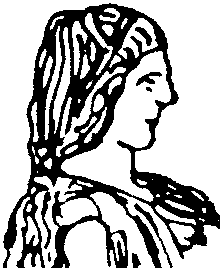 